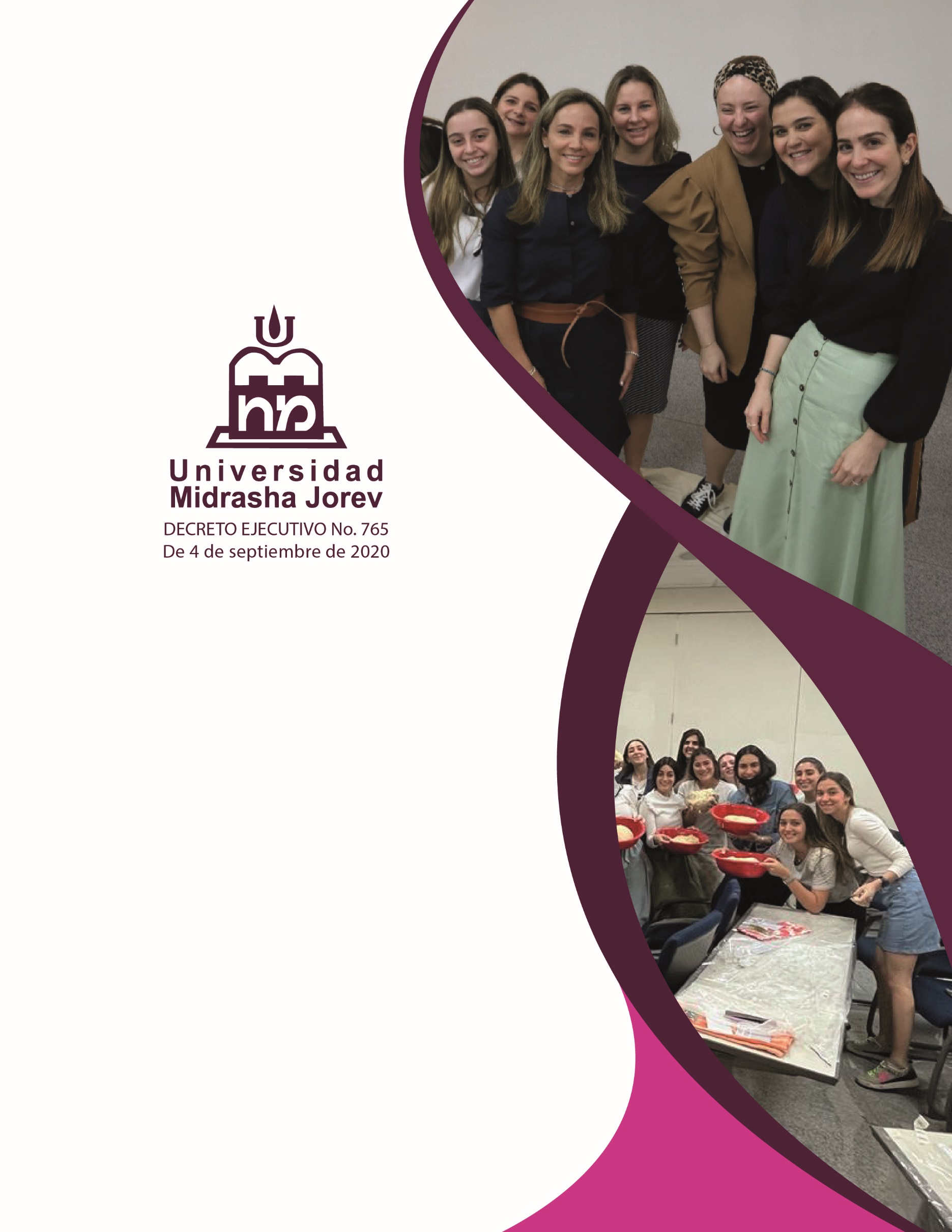 Reglamento de Práctica ProfesionalARTICULO 1. La Práctica Profesional Supervisada es un trabajo individual que el estudiante realiza en una empresa privada o pública, desarrollando su capacidad como profesional en el Diseño Gráfico.ARTICULO 2. La Práctica Profesional Supervisada es una de las opciones para optar por el título de Licenciado en Diseño Gráfico.ARTICULO 3. La Práctica Profesional Supervisada no puede ser remunerada, si infringe en esto, será anulada. La empresa en donde labore el estudiante tiene la opción, si lo considera, de pagar viáticos al estudiante.ARTICULO 4. La Práctica Profesional Supervisada tendrá una duración de 160 horas, distribuidas en un periodo de cuatro (4) meses a seis (6) meses. Corresponde al director la aprobación de la duración de esta.ARTICULO 5. El estudiante debe matricular su Práctica Profesional supervisada el doceavo (12) cuatrimestre de su plan de estudios.ARTICULO 6. Toda Práctica Profesional debe constar de un Supervisor por parte de la Universidad perteneciente a la Licenciatura de Diseño Gráfico y un Supervisor externo idóneo (Diseñador Gráfico) por parte de la empresa o institución en donde el estudiante haya escogido realizar su práctica.ARTICULO 7. Para iniciar la Práctica Profesional dentro de la empresa escogida, el estudiante debe realizar un anteproyecto, el cual debe ser aprobado por la Dirección y el Supervisor por parte de la Universidad. El anteproyecto debe entregarse encuadernado al Supervisor por parte de la Universidad y debe constar de:Justificación de la PropuestaNombre de la empresa o institución en donde se efectuará la Práctica.Historia de la Empresa (dirección)Nombre, título, cargo, teléfono y correo electrónico del Supervisor Externo.Nombre del Supervisor por parte de la Universidad.Objetivos Generales y específicos de la práctica.Cronograma y horario estimado para Realizar la Práctica.Carta Membretada de la Empresa aceptando la Práctica Profesional del estudianteCarta Membretada del Supervisor externo aceptandoCurriculum Vitae, Diploma de Graduación y Certificado de Idoneidad del Supervisor ExternoContrato de Aceptación por parte de la UniversidadARTICULO 8. El Supervisor por parte de la Universidad deberá realizar mínimo tres evaluaciones (al inicio, a mediados y al final de la Práctica) en reuniones en la empresa donde laborará el estudiante, con el Supervisor Externo idóneo (formato aprobado por la dirección).ARTICULO 9. Al concluir la Práctica Profesional Supervisada, el estudiante deberá presentar un informe escribo de su trabajo. Este debe estar empastado (letras de portada grabadas en dorado), su extensión es variable, con un mínimo de 50 páginas. Anexo también debe ser entregado un USB con el Informe Digitalizado. El estudiante debe entregar un informe para reposar en la universidad. El Informe final constara de:Paginas PreliminaresHoja de presentación: nombre de la Universidad, Escuela, Facultad, Nombre del Informe de la Práctica, nombre del estudiante, nombre del Supervisor por parte de la universidad, Lugar, fecha.AgradecimientosÍndiceÍndice GeneralÍndice GráficoÍndice de AnexosIntroducciónObjetivos de la PrácticaObjetivos GeneralesObjetivos EspecíficosMetodologíaActividades DesarrolladasSemanales, por Proyecto o DiariasPlanos, levantamientos y otrosRecomendacionesConclusionesAnexosEvaluaciones de Supervisores, Cartas, Contrato, Curriculum del Supervisor Externo,Diploma y certificado de Idoneidad.BibliografíaARTICULO 10. El estudiante tiene un plazo de 15 días hábiles, para entregar su informe de Práctica Profesional, después de la última evaluación realizada por sus Supervisores.ARTICULO 11. El supervisor por parte de la Universidad Midrasha Jorev, calificará tomando en cuenta: Promedio de las evaluaciones del Supervisor Externo Idóneo en conjunto con el Supervisor por parte de la Universidad, tendrá una ponderación de 70% de la calificación de la práctica.El informe de Práctica Profesional Supervisada, tendrá una ponderación de un 30% y será evaluado por el Supervisor por parte de la Universidad.ARTICULO 12. De no concluir las 160 horas en la empresa escogida y aprobada por la Universidad, el estudiante deberá iniciar nuevamente su Práctica Profesional en una nueva empresa, y debe iniciar sus horas desde el inicio, realizando un nuevo anteproyecto. No son válidas horas de dos empresasprivadas o públicas diferentes.ARTICULO 13. El director de la Universidad revisara el cumplimiento de todos los requisitos para la evaluación final de su informe. Este en conjunto con su Portafolio Profesional son requisitos de su Graduación para obtener la Licenciatura en Diseño Gráfico.ARTICULO 14. Para aprobar la opción de grado, el estudiante deberá obtener como nota numérica un puntaje de 81, literal de B.ARTICULO 15. La opción de grado tiene una duración de un (1) año, después de matriculada. De del realizarla en este período, debe matricular nuevamente la asignatura.